MEKATRONİK MÜHENDİSLİĞİ BÖLÜMÜBİTİRME TEZİ DERSİUYGULAMA SÖZLEŞMESİ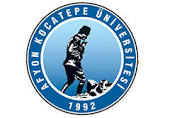 TCAFYON KOCATEPE ÜNİVERSİTESİ REKTÖRLÜĞÜTEKNOLOJİ FAKÜLTESİ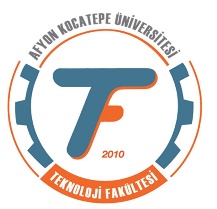 Öğrencinin Adı Soyadı:Öğrencinin Adı Soyadı:Öğrenci No:Öğrenci No:Bitirme Ödevinin Konusu:Bitirme Ödevinin Konusu:Danışman Öğretim Üyesi:Danışman Öğretim Üyesi:Uygulama Türü:               □  Bireysel Çalışma                         □  Grup Çalışması Uygulama Türü:               □  Bireysel Çalışma                         □  Grup Çalışması DANIŞMANIN SORUMLULUKLARIDanışman öğrenci ile birlikte çalışma konusunu, amacını, kapsamını ve kullanılacak yöntemleri belirler ve bir çalışma takvimi geliştirir.Danışman, öğrencinin çalışma takvimi ve planına göre ilerlemesini takip eder ve değerlendirir.ÖĞRENCİNİN SORUMLULUKLARIÖğrenci çalışma takvimine ve ödevin kapsamına ve planına uyar.Öğrenci, danışmanının yapacağı tüm toplantılara hazırlıklı olarak katılır ve çalışmada yaptığı gelişmeleri aktarır.Öğrenci arazi ve laboratuvar çalışmalarında İş Sağlığı ve Güvenliği kurallarına uyar ve talimatlara uygun şekilde çalışmaları gerçekleştirir.DANIŞMANIN SORUMLULUKLARIDanışman öğrenci ile birlikte çalışma konusunu, amacını, kapsamını ve kullanılacak yöntemleri belirler ve bir çalışma takvimi geliştirir.Danışman, öğrencinin çalışma takvimi ve planına göre ilerlemesini takip eder ve değerlendirir.ÖĞRENCİNİN SORUMLULUKLARIÖğrenci çalışma takvimine ve ödevin kapsamına ve planına uyar.Öğrenci, danışmanının yapacağı tüm toplantılara hazırlıklı olarak katılır ve çalışmada yaptığı gelişmeleri aktarır.Öğrenci arazi ve laboratuvar çalışmalarında İş Sağlığı ve Güvenliği kurallarına uyar ve talimatlara uygun şekilde çalışmaları gerçekleştirir.Öğrencinin İmzası:Danışmanın İmzası:Tarih: ......../......./.............Tarih: ......../......./.............